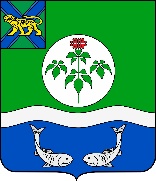 АДМИНИСТРАЦИЯОЛЬГИНСКОГО МУНИЦИПАЛЬНОГО РАЙОНАКОМИССИЯПО ПРЕДУПРЕЖДЕНИЮ И ЛИКВИДАЦИИ
ЧРЕЗВЫЧАЙНЫХ СИТУАЦИЙ
И ОБЕСПЕЧЕНИЮ ПОЖАРНОЙ БЕЗОПАСНОСТИ                                                           РЕШЕНИЕ                                                                                             пгт Ольга22.12.2022                                                                                                              № 42   О мерах по ликвидации чрезвычайной ситуации на территории Ольгинского муниципального района В целях ликвидации последствий чрезвычайной ситуации на территории Ольгинского муниципального района, вызванной обильными осадками в виде снега, комиссия по предупреждению и ликвидации чрезвычайных ситуаций при администрации Ольгинского муниципального районаРЕШИЛА:1. МКУ Культура и библиотеки Ольгинского района (Глушко М.А.) развернуть пункт временного размещения населения в здании районного Дома культуры в пгт Ольга.2. Финансовому отделу администрации Ольгинского муниципального района (Каверзина Н.В.) выделить финансовые средства на обеспечение функционирования пункта временного размещения населения и заключении муниципальных контрактов на ликвидацию последствий ЧС, вызванной большим количеством выпавших снежных осадков. 3. Отделу по ГО, ЧС и мобилизационной работе администрации муниципального района (Мартынов С.А.) оказать содействие МКУ Культура и библиотеки Ольгинского района (Глушко М.А.) в развертывании пункта временного размещения.4. Отделу экономического развития администрации муниципального района  (Донская В.В.) заключить муниципальные контракты на ликвидацию последствий ЧС, вызванной большим количеством выпавших снежных осадков. 5. КГБУ «Приморская авиабаза» (Козловский В.А.) предоставить технику для ликвидации последствий ЧС, вызванной большим количеством выпавших снежных осадков;6.Первому заместителю главы администрации Ольгинского муниципального района (Чевтаева А.В.) подготовить письмо на имя Губернатора Приморского края о выделении денежных средств из резервного фонда на ликвидацию последствий ЧС, вызванной большим количеством выпавших снежных осадков;7.Отделу ЖКХ администрации муниципального района провести обследование и оценку пострадавшего жилого дома, находящегося по адресу: п.Тимофеевка, ул.Почтовая, дом 10;8.Производственному участку «Ольгинский» филиала «Северный» АО «Примавтодор» (Петров А.А.):8.1. Активизировать расчистку дорог краевого значения;8.2. Обеспечить непрерывное движение автотранспорта.9. Ольгинскому тепловому участку Дальнегорского филиала КГУП «Примтеплоэнерго» (Шалагин А.В.), МУП «ЖКХ пгт. Ольга» (Чернецкий В.Э.), ООО «Восток» (Ковалева М.С.), МКУ «ХОЗУ администрации Ольгинского МР» (Иванченко А.А.), ООО «Милоградовское-1» (Андрюк В.М.):9.1. Обеспечить непрерывную деятельность ресурсосрабжающих организаций.10. Организационному отделу администрации муниципального района (Пономарева А.А.) разместить данное решение на официальном сайте администрации Ольгинского муниципального района в информационно-телекоммуникационной сети «Интернет».11. Контроль за исполнением настоящего решения оставляю за собой.Врио главы администрации Ольгинскогомуниципального района,председателя комиссии по ЧС и ПБ приадминистрации муниципального района                                                  Е.Э. Ванникова